Connecticut State LibraryOffice of the Public Records AdministratorState of Connecticut MICROFILM LAND RECORD CERTIFICATION State of Connecticut MICROFILM LAND RECORD CERTIFICATION State of Connecticut MICROFILM LAND RECORD CERTIFICATION 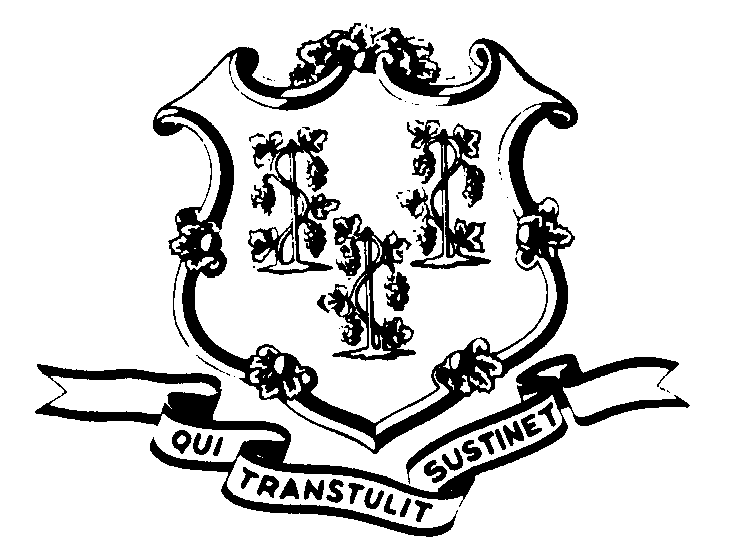 Use this certificate as a target on  microfilm to certify authenticityI, the undersigned, do certify that the microfilm images on this reel of microfilm of the land records of the below-listed Municipality are true copies of the original records left with the town clerk for record as accumulated during the regular course of business.  It is the established policy and practice of this municipality to microfilm these records for permanent retention.Name of MunicipalityName of MunicipalityName of MunicipalityAddress of MunicipalityAddress of MunicipalityAddress of MunicipalityTown Clerk_________________________________ 	_______________________________________       	_______________Name (type or print)			Signature                                                       	DateTown Clerk_________________________________ 	_______________________________________       	_______________Name (type or print)			Signature                                                       	DateTown Clerk_________________________________ 	_______________________________________       	_______________Name (type or print)			Signature                                                       	Date